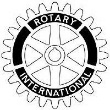 AWARDS BY AGE GROUPRotary Bug Run 5K Run/WalkAugust 20, 2022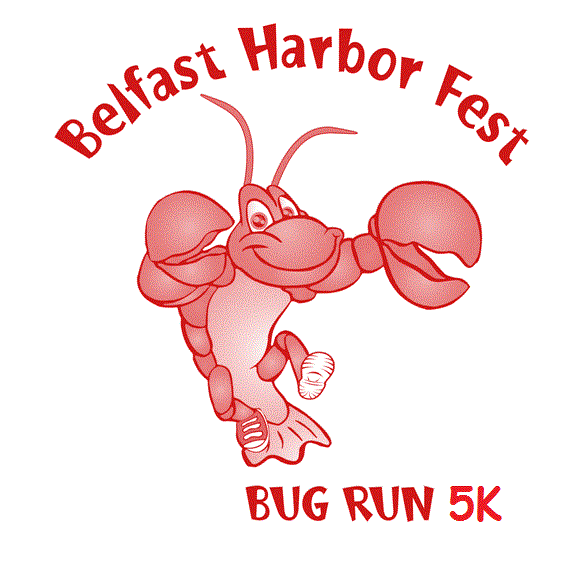 MALEMALEMALEFEMALEFEMALEFEMALEBIBNAMETIMEGROUPBIBNAMETIME377Carl Hartford16:02Overall317Melanie Walker21:44343Fitz Courtney18:55< 14306Emily Barnett34:11378Ethan Bruce20:5115 - 19None333Aymen Langlois19:3720 - 29396Meaghan Gilbert32:21239Teddy Mattson20:0930 - 39390Caitlan May21:52373Matt Molison17:3840 - 49308Rachael Tulchin22:06382Brett Almasi21:2450 - 59321Maryann Ekberg28:27395Jerry Goldstein21:0860 - 69339Juliana King29:47224Steve Kearney29:0070 - 79398Bernadette Geller39:58None>  80365Barbara Brockman58:09